February 7, 2019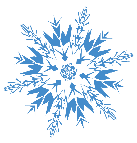 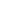 Hello Nevada Rainbow – California Grand Assembly time is here. The “2019 – Winter Solstice: All that Glitters and Snows” Grand Assembly Sessions will be April 6 – 9, 2019 in Ontario, California. We will fly via Southwest Airlines from Reno or Las Vegas to Ontario, CA. We will stay at The Ontario Gateway Hotel for 5 nights and be there from Opening on Saturday through Installation on Tuesday with a day in Disneyland on Wednesday.THE COSTS FOR THE LONG TRIP INCLUDE:Grand Assembly RegistrationHotel Housekeeping Gratuity for 5 nightsTransportation expenses – car rental / gas / parking“Arctic After Party” Fun Night on Saturday April 6, 2019 includes food trucks, DJ and BingoVIP Supreme Banquet Dinner on Sunday April 7, 2019Disneyland (one park) ticket + Max Pass for Wednesday April 10, 2019 And all additional meals – Breakfast is complimentary at the hotelSaturday April 6, 2019 - BrunchSunday April 7, 2019 - LunchMonday April 8, 2019 - Lunch and DinnerTuesday April 9, 2019 - Lunch and DinnerWednesday April 10, 2019 – Lunch and DinnerIf all the money is not spent on meals, it will be spent on snacks, treats, etc. No money collected will go unspent on those attending California Grand Assembly.The items listed above are a total of $500.00.Housing at the Ontario Gateway Hotel is $112.91 (including tax) per night for 1 to 4 people per room.Grand Cross of Color Breakfast on Monday April 8th is $30.00. If you have your Grand Cross you should attend this breakfast.Souvenir Issue of the Pot of Gold is $5.00.This is their statewide newspaperThe only other money you will need to bring is your own spending money for souvenirs, snacks while at Disneyland, etc. We will wear our traveling fabric dresses for most sessions. Grand Officers will wear their 2018 Grand Officers dress for Formal Escort and will need to bring 2 small token gifts – one for their current counterpart and one for their 2019/2020 newly announced counterpart.BOOK YOUR OWN FLIGHT TRANSPORTATION via Southwest Airlines to Ontario, CA.Reno travelers –total round trip cost as of 2/7/19 - $223.00 - Depart Reno on Saturday 4/6/19 flight #5288/4323 at 6:25am thru Oakland and arrive in Ontario at 9:55am. Flight home – Depart Ontario on Thursday 4/11/19 flight #967/2205 at 10:20am thru Las Vegas and arrive home at 1:40pm.Las Vegas travelers – total round trip cost as of 2/7/19 - $191.96 – Depart Las Vegas on Saturday 4/6/19 flight #658 at 6:40am and arrive in Ontario at 7:40am. Flight home – depart Ontario on Thursday 4/11/19 flight #967 and arrive home at 11:25am. THE COSTS FOR THE SHORT TRIP INCLUDE: (Disneyland, transportation, 2 hotel nights with meals not included in the short trip)The costs for the short trip to California Grand Assembly include:Grand Assembly RegistrationHotel Housekeeping Gratuity for 3 nights “Arctic After Party” Fun Night on Saturday April 6, 2019 includes food trucks, DJ and BingoVIP Supreme Banquet Dinner on Sunday April 7, 2019And all additional meals – Breakfast is complimentary at the hotelSaturday April 6, 2019 - BrunchSunday April 7, 2019 - LunchMonday April 8, 2019 - Lunch and DinnerTuesday April 9, 2019 - Lunch If all the money is not spent on meals, it will be spent on snacks, treats, etc. No money collected will go unspent on those attending California Grand Assembly.The items listed above are a total of $208.00.Housing at the Ontario Gateway Hotel is $112.91 (including tax) per night for 1 to 4 people per room.Grand Cross of Color Breakfast on Monday April 8th is $30.00. If you have your Grand Cross you should attend this breakfast.Souvenir Issue of the Pot of Gold is $5.00.This is their statewide newspaperThe only other money you will need to bring is your own spending money for souvenirs. We will wear our traveling fabric dresses for most sessions. Grand Officers will wear their 2018 Grand Officers dress for Formal Escort and will need to bring 2 small token gifts – one for their current counterpart and one for their 2019/2020 newly announced counterpart.BOOK YOUR OWN FLIGHT TRANSPORTATION via Southwest Airlines to Ontario, CA.Reno travelers –total round trip cost as of 2/7/19 - $223.00 - Depart Reno on Saturday 4/6/19 flight #5288/4323 at 6:25am thru Oakland and arrive in Ontario at 9:55am. Flight home – Depart Ontario on Tuesday 4/9/19 flight #440/715 at 6:30pm thru Las Vegas and arrive home at 10:25pm.Las Vegas travelers – total round trip cost as of 2/7/19 - $154.97 – Depart Las Vegas on Saturday 4/6/19 flight #658 at 6:40am and arrive in Ontario at 7:40am. Flight home – depart Ontario on Tuesday 4/9/19 flight #440 at 6:30pm and arrive home at 7:30pm. Please complete either the Short Trip or the Long Trip Registration form and return to me no later than Monday February 25, 2019. If you have any questions, please do not hesitate to call me at (775) 233-4204 or email at k.r.butler@sbcglobal.net.Thank you, Mrs. Kim ButlerDirector of Grand OfficersLONG TRIP2019 California Grand Assembly Registration Name - 												Title - 												Assembly - 											Email address - 											Do you have your Grand Cross? 						$500.00 = Registration/Transportation expenses/Hotel Housekeeping Gratuity/Fun Night//VIP Dinner/Disneyland/ALL Meals	$30.00 – Grand Cross of Color Breakfast on Monday April 8th	$5.00 – Souvenir Issue of the Pot of GoldHousing at the Ontario Gateway Hotel - 	$141.14 per person for 4 people in 1 room for 5 nights	$188.18 per person for 3 people in 1 room for 5 nights	$282.28 per person for 2 people in 1 room for 5 nightsFOR adults PLEASE indicate who you would like to room with. FOR Girls you will be assigned rooms. If there are not enough attending to fill the rooms there may be an additional cost. Please remember girls and adults are housed in different rooms.1.								2.								3.								4.								Total amount due - $				 (Make checks payable to  Grand Assembly)Must be RECEIVED by Monday February 25, 2019Send payment and this Registration Form to:Mrs. Kim Butler – Director of Grand Officers,   89503SHORT TRIP2019 California Grand Assembly RegistrationName - 												Title - 												Assembly - 											Email address - 											Do you have your Grand Cross? 						$208.00 = Registration/Hotel Housekeeping Gratuity/Fun Night//VIP Dinner/ALL Meals	$30.00 – Grand Cross of Color Breakfast on Monday April 8th	$5.00 – Souvenir Issue of the Pot of GoldHousing at the Ontario Gateway Hotel - 	$84.68 per person for 4 people in 1 room for 3 nights	$112.91 per person for 3 people in 1 room for 3 nights	$169.37 per person for 2 people in 1 room for 3 nightsFOR adults PLEASE indicate who you would like to room with. FOR Girls you will be assigned rooms. If there are not enough attending to fill the rooms there may be an additional cost. Please remember girls and adults are housed in different rooms.1.								2.								3.								4.								Total amount due - $				 (Make checks payable to  Grand Assembly)Must be RECEIVED by Monday February 25, 2019Send payment and this Registration Form to:Mrs. Kim Butler – Director of Grand OfficersReno, NV  89503